НАЧАЛНО УЧИЛИЩЕ ,, ДОКТОР ПЕТЪР БЕРОН” – гр. Оряхово, общ. Оряхово, обл. Враца,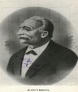 ул. ,,Никола Йонков Вапцаров” № 31 , e-mail:nu_beron67@abv.bg	
СЕДМИЧНО РАЗПИСАНИЕи дневен режим за втори учебен срок2022 / 2023 учебна годинаНачало на учебните занятия – 8 : 00 часаПродължителност на часовете:I – II клас – 35 минути;III – IV клас – 40 минутиГолямо междучасие след първия час – 20 минутиМалки междучасия – 10 минутиЗа I – II клас – 15 минутиСтанислава Димитрова                                                                                           Съгласувал:Директор на НУ „Д – р Петър Берон“                                                                  Директор на РЗИ – гр. Врацагр. Оряхово                                                                                                            I – IV клас: Спортни дейности – лека атлетикаНачално училище „Д – р Петър Берон“ гр. Оряхово, общ. Оряхово, обл. Враца,ул. „Н. Й. Вапцаров“ № 31, тел.: 09171/3067, e-mail: nu_beron67@abv.bgГРАФИК НА УЧЕБНОТО ВРЕМЕ И ДНЕВЕН РЕЖИМ В УЧИЛИЩЕТО ЗА УЧЕБНА 2022-2023 ГОДИНАДиректор:       Ст. ДимитроваI класII класIII класIV класПонеделникПонеделникПонеделникПонеделник1. Български език и литература2. Български език и литература3. Родинознание4. Физическо възпитание и спорт5. Час на класа1. Математика2. Български език и литература3. ИУЧ – Български език и литература4. Английски език5. Музика6. Час на класа1. Математика2. Български език и литература3. Български език и литература4. Физическо възпитание и спорт5. Английски език6. Час на класа1. Български език и литература2. ИУЧ – Български език и литература3. Математика4. Компютърно моделиране5. Физическо възпитание и спорт6. Час на класаВторникВторникВторникВторник1. Български език и литература2. Български език и литература3. Математика4. Музика5. Спортни дейности1. Български език и литература2. Български език и литература3. Математика4. Физическо възпитание и спорт1. Човекът и обществото2. Български език и литература3. Български език и литература4. Английски език5. ИУЧ – Български език и литература6. Музика1. Български език и литература2. Български език и литература3. Математика4. Човекът и природата5. Английски език6. Физическо възпитание и спорт СрядаСрядаСрядаСряда1. Български език и литература2. Математика3. ИУЧ – Математика4. Технологии и предприемачество1. Български език и литература2. Български език и литература3. ИУЧ – Български език и литература4. Технологии и предприемачество5. Физическо възпитание и спорт1. Български език и литература2. ИУЧ – Математика3. Музика4. Английски език5. Физическо възпитание и спорт1. Човекът и обществото2. Български език и литература3. Български език и литература4. Математика5. Технологии и предприемачествоЧетвъртъкЧетвъртъкЧетвъртъкЧетвъртък1. Математика2. Български език и литература3. ИУЧ – Български език и литература4. Изобразително изкуство5. Изобразително изкуство1. Математика 2. Български език и литература3. Български език и литература4. Музика5. Английски език1. Компютърно моделиране2. Български език и литература3. Математика4. Човекът и природата5. Изобразително изкуство6. Изобразително изкуство1. Български език и литература2. Човекът и природата3. Математика4. Английски език5. Изобразително изкуство6. Изобразително изкуствоПетъкПетъкПетъкПетък1. Математика2. Български език и литература3. ИУЧ – Български език и литература4. Музика5. Физическо възпитание и спорт1. Околен свят2. ИУЧ – Математика 3. Изобразително изкуство4. Изобразително изкуство5. Спортни дейности1. Математика2. Човекът и обществото3. Български език и литература4. Технологии и предприемачество5. Физическо възпитание и спорт6. Спортни дейности1. Български език и литература2. ИУЧ – Математика3. Музика4. Английски език5. Физическо възпитание и спорт6. Спортни дейностиСУТРИНСУТРИНСУТРИНСЛЕД ОБЯДСЛЕД ОБЯДСЛЕД ОБЯДI ЧАСОт 8, 00До 8, 40 ч.ОБЯД, ОТДИХ И СПОРТОт 12,10До 13, 30 ч.МЕЖДУЧАСИЕОт 8,  40До 9, 00 ч.I ЧАССАМОПОДГОТОВКАОт 13, 30До 14,10 ч.II ЧАСОт 9, 00До 9, 40 ч.МЕЖДУЧАСИЕОт 14,10До 14, 20 ч.МЕЖДУЧАСИЕОт 9, 40До 9, 50 ч.II ЧАССАМОПОДГОТОВКАОт 14, 20До 15, 00 ч.III ЧАСОт 9,50До 10, 30 ч.МЕЖДУЧАСИЕОт 15, 00До 15,10 ч.МЕЖДУЧАСИЕОт 10, 30До 10, 40 ч.III ЧАС -ЗАНИМАНИЯ ПО ИНТЕРЕСИОт 15,10До 15,50 ч.IV ЧАСОт 10, 40До 11,20 ч.МЕЖДУЧАСИЕОт 15, 50До 16, 00 ч.МЕЖДУЧАСИЕОт 11, 20До 11, 30 ч.IV ЧАС -ЗАНИМАНИЯ ПО ИНТЕРЕСИОт 16,00До 16, 40 ч.V ЧАСОт 11, 30До 12,10 ч.МЕЖДУЧАСИЕОт 12,10До 12, 20 ч.VI ЧАСОт 12,20До 13, 00 ч.